Kurzinformationsblatt für die Verwaltung eines Kirchenasyls

(Bitte füllen Sie den Bogen aus und senden Sie diesen als Word-Dokument an kirchenasyl@kircheundgesellschaft.de  zurück. Kursiv gesetzte Teile werden vom IKG ausgefüllt.)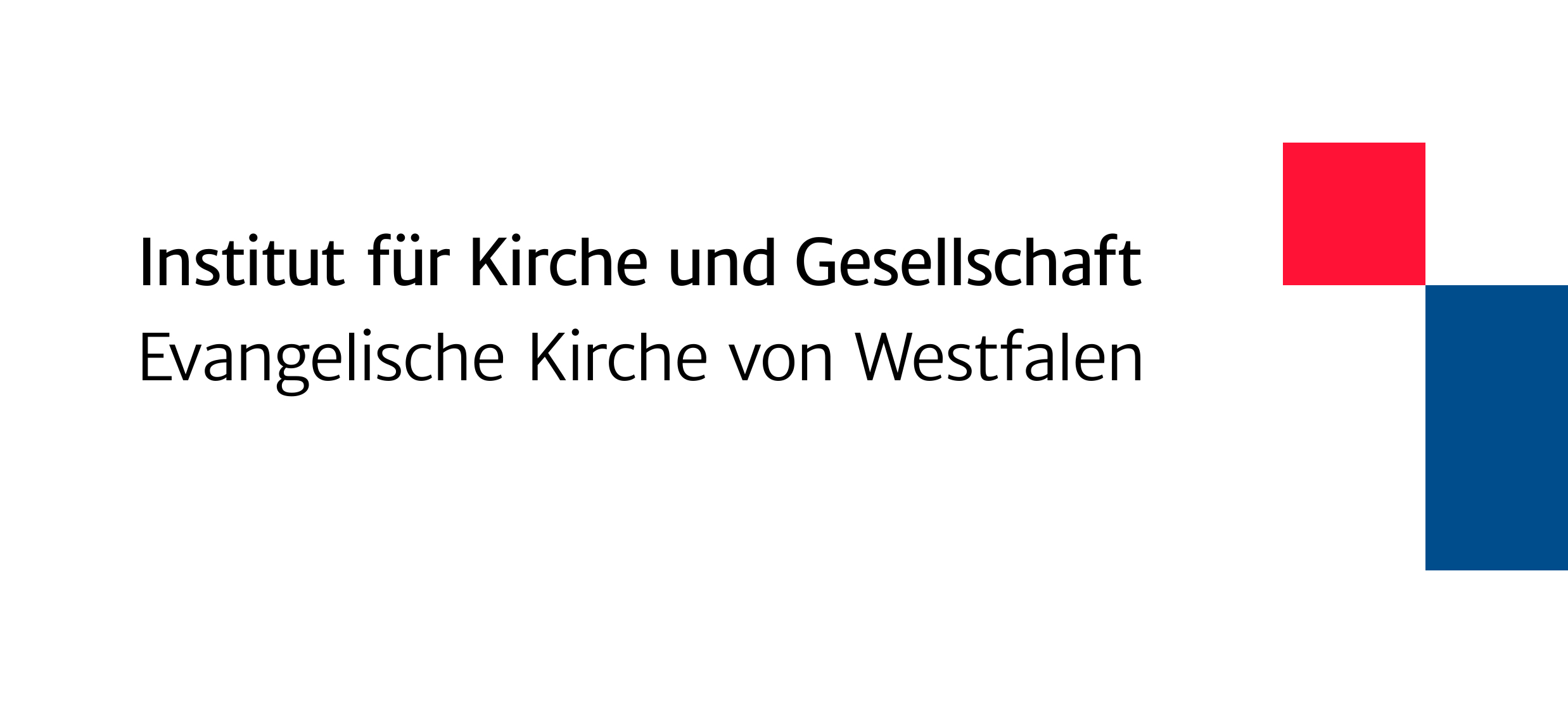 Allgemeine Informationen zum Kirchenasyl
Allgemeine Informationen zum Kirchenasyl
Datum des PresbyteriumsbeschlussesKirchenkreisKirchengemeinde(Anschrift)Kirchengemeinde Ansprechpartner
(Name, Telefon, E-Mail)Kirchengemeinde Ansprechpartner (Vertretung)
(Name, Telefon, E-Mail)Verfahrensberatungsstelle
Ansprechpartner (sofern involviert)
(Name, Telefon, E-Mail)Rechtsanwalt/In (sofern vorhanden)
(Name, Telefon, E-Mail)Informationen zu den KirchenasylsuchendenInformationen zu den KirchenasylsuchendenName, VornameGeburtsdatumHerkunftslandZuständiges Land laut Dublin-III-VOAnschrift im KirchenasylAktenzeichen BAMF (sofern bekannt)Anschrift und E-Mail Ausländerbehörde
Aktenzeichen (sofern bekannt)Fristen zum KirchenasylverfahrenFristen zum KirchenasylverfahrenFristende Überstellung vor Dossierverfahren (Datum, sofern bekannt)Frist zum Einreichen des DossiersEingang Dossier (Datum, Aktenzeichen)Entscheidung BAMF (Datum)ggf. Fristende Überstellung nach Entscheidung BAMF (Datum, sofern bekannt)KA beendet/Verbleib aus seelsorglichen Gründen